For each problem, graph the solution for the compound inequality. Then, write the solution in set notation.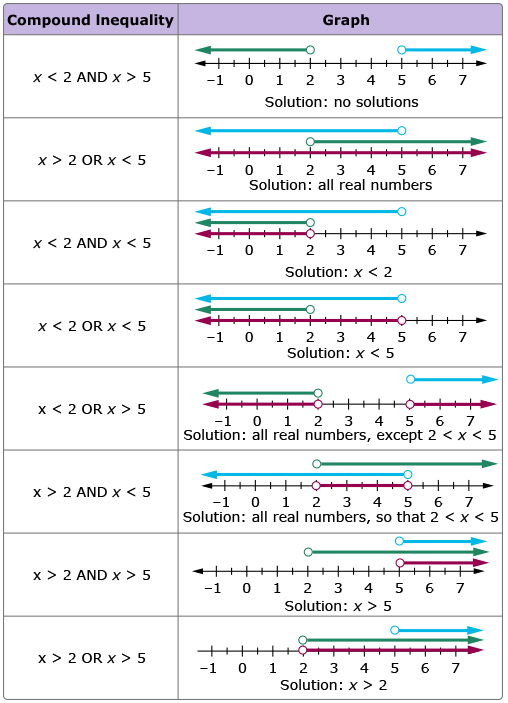 